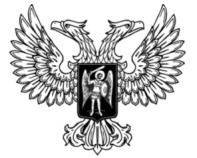 ДонецкАЯ НароднАЯ РеспубликАЗАКОНО ВНЕСЕНИИ ИЗМЕНЕНИЙ В ЗАКОН ДОНЕЦКОЙ НАРОДНОЙ РЕСПУБЛИКИ «О ЛИЦЕНЗИРОВАНИИ ОТДЕЛЬНЫХ ВИДОВ ХОЗЯЙСТВЕННОЙ ДЕЯТЕЛЬНОСТИ»Принят Постановлением Народного Совета 12 июня 2015 годаСтатья 1Внести в Закон Донецкой Народной Республики от 27.02.2015 года 
№ 18-IНС «О лицензировании отдельных видов хозяйственной деятельности» следующие изменения:1) Исключить из пункта 4 части 1 статьи 10 слова «деятельность в области печатных, аудиовизуальных и электронных средств массовой информации, деятельность информационных агентств» и изложить пункт 4 части 1 статьи 10 в следующей редакции:«4) телевизионное вещание и (или) радиовещание.»2) Исключить из пункта 60 части 3 статьи 10 слова «деятельность информационных агентств, печатных, аудиовизуальных и электронных средств массовой информации» и изложить пункт 60 части 3 статьи 10 в следующей редакции:«60) телевизионное вещание и (или) радиовещание.».Статья 2Настоящий Закон вступает в силу с момента его официального опубликования.Глава Донецкой Народной Республики		       А.В. Захарченког. Донецк7 июля 2015 года№ 56-IНС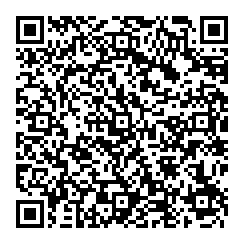 